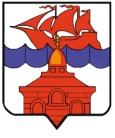           РОССИЙСКАЯ ФЕДЕРАЦИЯ             КРАСНОЯРСКИЙ КРАЙТАЙМЫРСКИЙ ДОЛГАНО-НЕНЕЦКИЙ МУНИЦИПАЛЬНЫЙ РАЙОНАДМИНИСТРАЦИЯ СЕЛЬСКОГО ПОСЕЛЕНИЯ ХАТАНГАПОСТАНОВЛЕНИЕ 15.03.2016 г.                                                                                                                     № 041- П  О поощрении Благодарственным письмом Руководителя администрации сельского поселения ХатангаЗа многолетний добросовестный труд и в связи с празднованием Дня работников торговли, бытового обслуживания населения и жилищно-коммунального хозяйства,ПОСТАНОВЛЯЮ:Поощрить Благодарственным письмом Руководителя администрации сельского поселения Хатанга и ценным подарком:- Чуприну Елену Александровну, продавца магазина «Заполярье» Общества с ограниченной ответственностью «Горняк».- Чикотаева Сергея Викторовича, дворника жилищно-эксплутационного участка Общества с ограниченной ответственностью  «Управляющая компания «ЭнергобытСервис».- Иванову Ольгу Викторовну, бухгалтера Общества с ограниченной ответственностью  «Управляющая компания «ЭнергобытСервис».Контроль за исполнением настоящего Постановления возложить на заместителя Руководителя администрации сельского поселения Хатанга Попову О.В.И.о. Руководителя администрациисельского поселения Хатанга                                                                                 Е.А. Бондарев